		ОБЩИНСКИ СЪВЕТ - ШАБЛА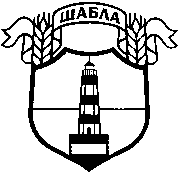                                                                                            Препис-извлечение !ПРОТОКОЛ№ 62от проведено извънредно заседание на  Общински съвет – Шаблана 18.08.2023  годинаОТНОСНО:        Докладна записка относно обсъждане на върнато решение № 556 по Протокол №61 от проведено заседание на заседание на Общински съвет Шабла на 20.07.2023 година, съгласно Заповед №АдК-01-64/03.08.2023 г. на Областния управител на област Добрич.РЕШЕНИЕ №563: На основание на чл. 45, ал. 9 от Закона за местно самоуправление и местна администрация Общински съвет-Шабла допълва свое решение № 556 по Протокол № 61  от проведено заседание на Общински съвет Шабла на 20.07.2023 година, а именно:1. На основание чл. 21, ал,1, т.8 от ЗМСМА, чл.6, ал.1, и ал.3 от ЗОС, чл.2, ал.3 и ал.4 НРПУРОИ Общински съвет – Шабла дава съгласие да се промени част от ПИ 73780.501.256 с площ 29кв.м. по кадастралната карта на с.Тюленово от публична общинска собственост в частна общинска собственост поради отпаднало предназначение. 2. На основание чл. 21, ал,1, т.8 от ЗМСМА, във връзка с чл.15, ал.3 и ал.5 от ЗУТ, чл.73, ал.1 и ал.2 от НРПУРОИ, дава съгласие Кмета на Общината да сключи предварителен договор по реда на чл.15, ал.3 и ал.5 от ЗУТ с „Пропърти бизнес сървисис“ ООД , а след влизане в сила на ПУП-ПУР и ПРЗ за кв.21  с.Тюленово и окончателен договор.2.1.  Одобрява пазарната оценка за придаваема част от общински имот ПИ 73780.501.292 с площ 1337кв.м. и придаваема част от ПИ 73780.501.256 с площ 29 кв.м. по кадастралната карта на с.Тюленово в размер на 85 960,00 лева, без ДДС. 2.2. Не одобрява пазарната оценка за придаваема част от имот ПИ 73780.501.686 с площ 37 кв.м. към общински имот с проектен идентификатор ПИ 73780.501.714,  идентичен с УПИ XI – за озеленяване, кв.21 с.Тюленово, и придаваема част от имот ПИ 73780.501.686 с площ 130 кв.м. към улица с идентификатор ПИ 73780.501.256 общинска собственост с.Тюленово в размер на 19 160,00 лева, съгласно оценка от лицензиран оценител без ДДС и на основание чл.7, ал.2 от НРПУРОИ предлага нова цена в размер на 10 508,00 лева , без ДДС.2.3.  Упълномощава Кмета да сключи с „Пропърти бизнес сървисис“ ООД Предварителен договор по чл.15, ал.3 от ЗУТ, а „Пропърти бизнес сървисис“ ООД следва да заплати  75 452,00 лв. без ДДС, представляващи разлика между описаните в т.2.1. и т.2.2. суми. 3.     Възлага на Кмета на Община Шабла след сключване на договора  по чл.15, ал.3 и ал.5 от ЗУТ да извърши последващите действия, съгласно закона.Председател на ОбС-Шабла : 		/п/                                       /Д-р  Йорданка Стоева/Вярно с оригинала   при ОбС-Шабла                                    Снел преписа:                                    /Н.Иванова/	